The Club Secretary is responsible for :-Arrange and attend Council meetings, usually 4 per annum and currently held at any  suitable venue. From 2021 these will also include virtual meetings held in Zoom format online, until such time as the situation changes.Arrange and attend AGM usually first Sunday of December. Held in conjunction with the final Council meeting of the year at a suitable venue. Again this could be a virtual meeting held in Zoom format.Prepare Agenda, take minutes of each Council meeting and AGM. Deputising for Chairman as and when required.Prepare the Club’s Annual Report within a strict timetable for publication on the Club’s website.Administering Club Rules and presenting recommendations for changes as and when appropriate. Maintaining BMMC records including MSA Club Membership, Companies House records, GDPR Compliance records. To establish and refine Council / Committee documentation with regard to formalising / standardising such documents for ease of use. Dealing with general Club correspondence and communications.Attending meetings from time to time with other National Officers (Chairman and Treasurer), representatives of Council and regional committees and other motor sport organisations.To represent, and attend meetings where practicable, the Club’s position on Regional Associations.P Wiltshire ( National Secretary )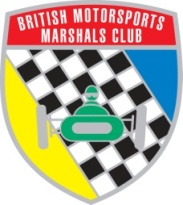 BRITISH MOTORSPORTS MARSHALS’ CLUB LTD.Role Description National Secretary 2021